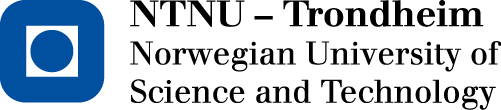 Faculty of Information Technology and Electrical EngineeringSTATEMENT FOR ASSESSMENT OF PhD THESIS 
(Cf. Section 13 in the Regulations concerning the PhD degree at NTNU)Name of candidate				
									
DepartmentTitle of PhD thesisStatement from main supervisor concerning the standard of scientific quality of the thesis in respect to the PhD Degree, cf. Section 13.1.	  Date	Signature of supervisor